https://www.towntopics.com/wordpress/category/obituaries/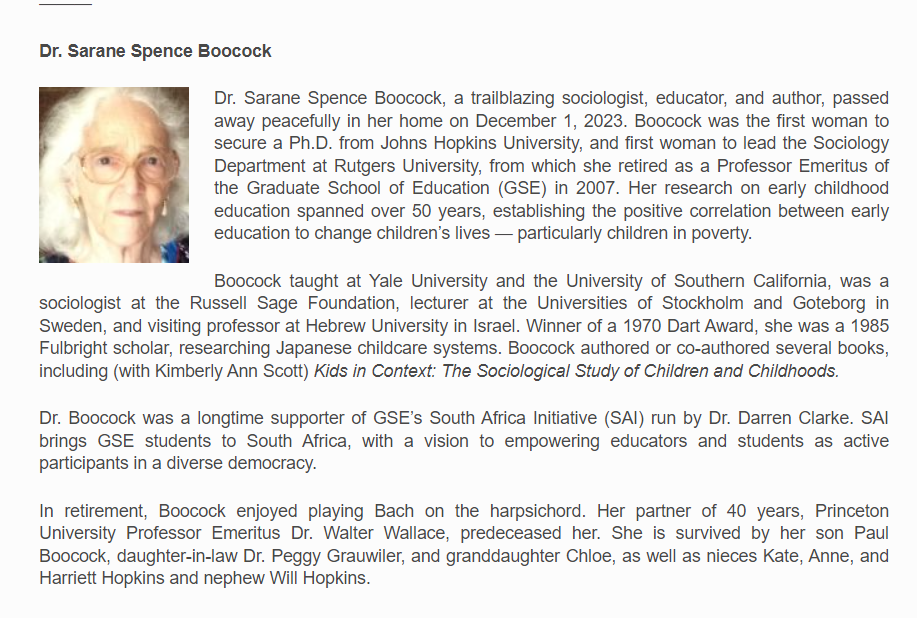 